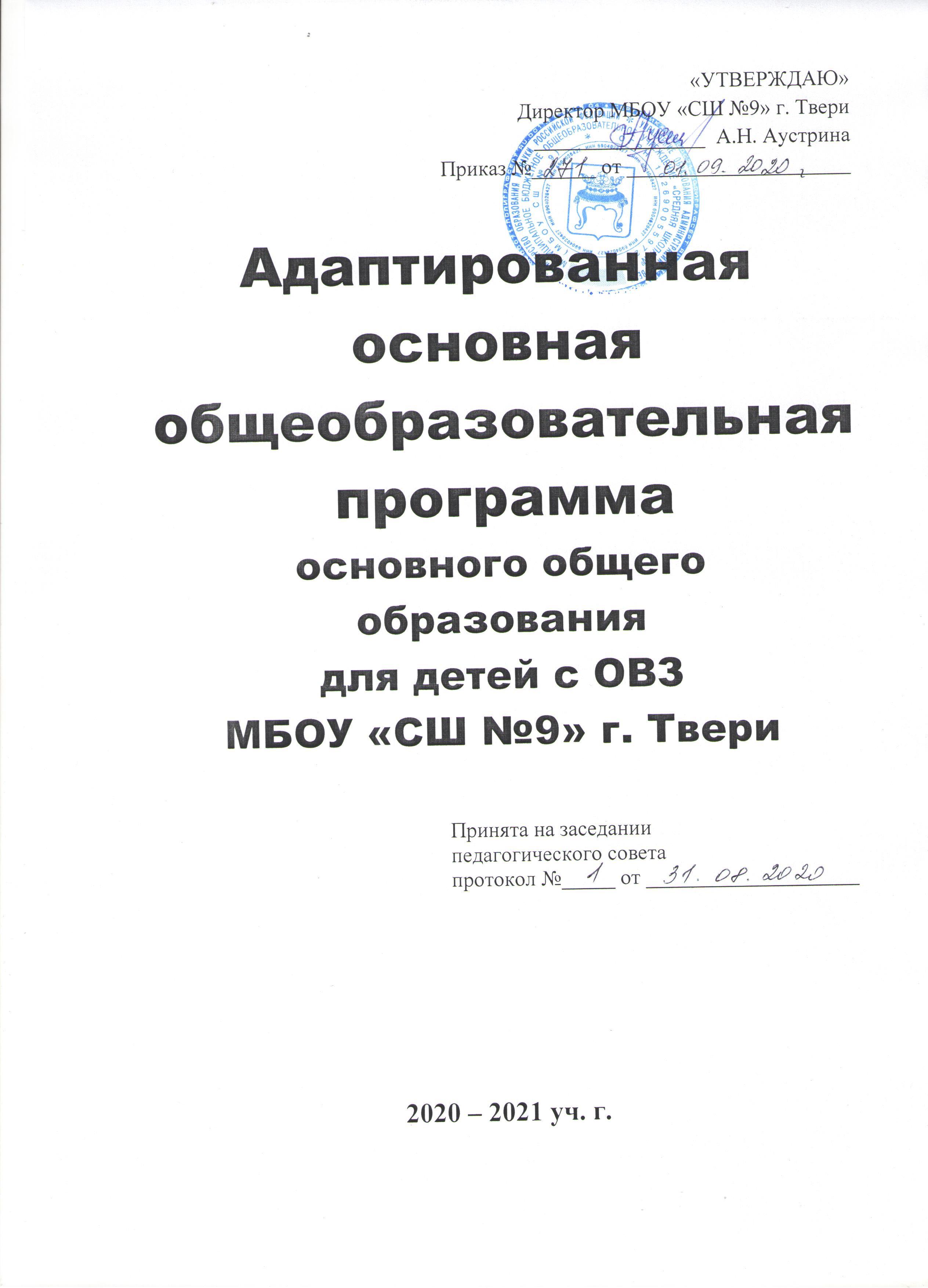 «УТВЕРЖДАЮ»Директор МБОУ «СШ №9» г. Твери  ________________  А.Н. АустринаПриказ №______ от _____________________Основная адаптированнаяобразовательная программаосновного общего специального (коррекционного) образованиядля детей с ОВЗ МБОУ «СШ №9» г. ТвериПринята на заседаниипедагогического советапротокол №_____ от ____________________2020 – 2021 уч. г.СодержаниеПояснительная записка ___________________________________________стр. 3Цели реализации программы основногообщего образования ______________________________________________стр. 4Требования к выпускнику основной школы __________________________стр. 6Адресность образовательной программы ____________________________стр. 7Учебный план___________________________________________________ стр. 8Коррекционная работа___________________________________________ стр. 11- Организационно - педагогические условия реализации образовательной программы_______________________________________стр.11- Педагогические кадры___________________________________________стр.13- Образовательные технологии, используемые учителямивторой ступени обучения________________________________________ стр. 14- Направления и задачи коррекционной работы______________________ стр. 23- Механизмы реализации программы______________________________ стр. 24- Функции контроля и оценки в основной школе_____________________стр. 26Воспитательная система_________________________________________ стр. 29Учебный план__________________________________________________ стр. 41Специальная (коррекционная) общеобразовательная программа основного общего образованиядля детей с ограниченными возможностями здоровьяТип – общеобразовательная программа.Вид – специальная (коррекционная) общеобразовательная программа основного общего образования для детей с задержкой психического развития.Пояснительная запискаЦель организации коррекционных классов для детей с ОВЗ – создание целостной системы, обеспечивающей оптимальные педагогические условия для детей с трудностями в обучении в соответствии с их возрастными и индивидуально-типологическими особенностями, состоянием здоровья.Система работы в коррекционных классах направлена на компенсацию недостатков дошкольного развития, восполнение пробелов предшествующего обучения, преодоление негативных особенностей эмоционально-личностной сферы, нормализацию и совершенствование учебной деятельности учащихся, повышение их работоспособности, активизацию познавательной деятельности.Целенаправленная работа по формированию общих способностей к учению, коррекции индивидуальных недостатков развития, а также лечебно-профилактическая работа должна обеспечить выполнение детьми с трудностями в обучении определенных требований к знаниям и умениям обучающихся.Образовательная программа школы выступает как средство удовлетворения потребностей:а) ученика, поскольку является средством осуществления его личностных запросов. В этом аспекте образовательная программа реализует право ребенка на сохранение своей индивидуальности, зафиксированное в ст. 8 «Конвенции о правах ребенка»;б) родителей, поскольку является «гарантией наилучшего обеспечения интересов ребенка» (ст.3 «Конвенции о правах ребенка»);в) учителя, как гарантия права на самореализацию и неповторимый стиль профессиональной деятельности, как право проектирования учебной программы, выбора диагностических методик и инновационных технологий;г) школы, поскольку дает ей право на свою неповторимость;д) общества, поскольку будущее общества определяется здоровым развитием ребенка.Педагогический процесс в классах коррекции носит коррекционно-развивающий характер, построен с учётом индивидуальных и типологических особенностей детей с задержкой психического развития.Одной из основных идей, положенных в работу таких классов, является непрерывность и всесторонность коррекционного воздействия на ребёнка с опорой на сохранное в личностной, эмоционально-волевой и психической сферах с учётом «зоны ближайшего развития» (Л. С. Выготский).Педагогическое воздействие на ребёнка строится на основе личностного подхода с позиции идей гуманизации и демократизации учебно-воспитательного процесса.  Выявление на разных возрастных этапах дефицитарности психического развития, слабых звеньев помогает представить общую картину развития ребёнка и наметить комплекс адекватной помощи различных специалистов: психолога, логопеда, социального педагога. Комплексный подход к предупреждению и преодолению отклонений в развитии детей и социальная адаптация учащихся с задержкой психического развития предполагает организацию двух взаимосвязанных и взаимообуславливающих направлений работы:Педагогическое направление – оптимизация учебно-воспитательной работы на основе уточнения содержания и разработки методического обеспечения; осуществление преемственности в работе специалистов (логопеда, медиков, психолога, социального педагога) и педагогов с целью коррекционного комплексного воздействия на ребёнка.Психологическое направление – психологическая диагностика интеллектуальных и личностных особенностей детей разных возрастных групп, использование в психокоррекционной работе с учащимися разнообразных методов и приёмов, проведение консультативно-профилактической работы со всеми участниками образовательного процесса.Цели реализации программы основного общего образованияЦель ОП – определение условий, способствующих достижению учеником избранного уровня образованности в соответствии с его потребностями и возможностями. ОП выступает как средство удовлетворения потребностей: - ученика, поскольку является средством осуществления его личностных запросов. В этом плане ОП реализует право ребенка на сохранение своей индивидуальности, зафиксированное в ст.8 «Конвенции о правах ребенка»; - родителей, как гарантия «наилучшего обеспечения интересов ребенка», обозначенная в ст. 3 «Конвенции о правах ребенка»; - учителя, как гарантия права на самореализацию и неповторимый стиль профессиональной деятельности. Кроме того, ОП предоставляет учителю право проектирования учебной программы, выбора диагностических методик, инновационных технологий; - школы, поскольку ОП дает ей право на собственный имидж, т.е. право иметь свою неповторимость; общества вообще, что соответствует ст. 6 «Конвенции о правах ребенка»: «... государства – участники обеспечивают в максимально возможной степени выживание и здоровое развитие ребенка, поскольку в этом будущее любого общества». Нормативно-правовой основой создания программы послужили следующие документы: • Закон Российской Федерации "Об Образовании" (с последующими изменениями и дополнениями), • Постановление Правительства Российской Федерации от 19 марта 2001 года, №196 (ред. от 10 марта 2009 года) "Об утверждении Типового положения об общеобразовательном учреждении". • Типовое положение о специальном (коррекционном) образовательном учреждении для обучающихся, воспитанников с отклонениями в развитии, утвержденном постановлением Правительства РФ от 12 марта 1997 года №288 (с последующими изменениями и дополнениями), • Приказ Министерства образования РФ №29/2065-п «Об утверждении учебных планов специальных (коррекционных) образовательных учреждений для обучающихся, воспитанников с отклонениями в развитии» • Устав школы Цель специальной (коррекционной) общеобразовательной программы основного общего образования для детей с ограниченными возможностями здоровья заключается:- в создании оптимальных психолого-педагогических условий обучения и воспитания, позволяющих учитывать особые образовательные потребности таких детей посредством индивидуализации и дифференциации образовательного процесса;- для освоения обучающимися федеральных государственных образовательных стандартов; - формирования у школьников положительного отношения к учению, способности к адаптации в условиях новой жизненной ситуации; - развития познавательных интересов и творческих способностей учащихся;  - овладение детьми доступными способами и навыками учебной деятельности; - сохранения и укрепления здоровья, как основы жизни, за время обучения в школе. Основу образовательного процесса составляет единство обучения, развития и коррекции.  Система работы в классах коррекции ОВЗ направлена на:компенсацию недостатков развития, восполнение пробелов предшествующего обучения, коррекцию психических функций, преодоление негативных особенностей эмоционально-личностной сферы, нормализацию и совершенствование учебной деятельности учащихся, повышение их работоспособности,  активизацию познавательной деятельности. Требования к выпускнику основной школы1.Организация учебного труда.- умеет работать по заданному алгоритму; - понимает учебную задачу, поставленную учителем, и действует в соответствии с ней; - работает в заданном темпе; - владеет пооперационным контролем учебной работы – своей и товарища; - оценивает учебные действия (свои и товарища) по образцу оценки учителя;- умеет вести диалог, добиваясь намеченной цели. 2. Работа с книгой и другими источниками информации. Навыки чтения: - читает в соответствии с литературными нормами; - владеет разными видами чтения: сплошным, выборочным, комментированным и по ролям. В работе с учебниками умеет: - самостоятельно обращаться к вопросам, заданиям учебника и материалам его приложения; - умеет работать со словарями; - при изучении нового материала - самостоятельно составляет простой план; - при контроле своей работы умеет обращаться к различным источникам информации. При работе с текстом, воспринимаемым на слух, умеет: - воспроизвести основные смысловые компоненты прослушанного; - слушать товарища, подвергая ответ простейшему анализу: - давать оценку прослушанному рассказу, видеофрагменту, радиопередаче. 3. Культура устной и письменной речи. В технике устной речи: - отвечает на вопросы различного характера, связанные с темой; - ведет диалог на основе увиденного: картины, видеофильма, иллюстраций; - умеет отвечать по готовому плану; - самостоятельно строит небольшой рассказ; - умеет пересказать главное из прочитанного или прослушанного текста; - связно излагает последовательность своих учебных действий; - умеет передать впечатление о радио-, теле-, видео-передаче, 4. Требования к знаниям.Владеет прочными знаниями федерального государственного образовательного стандарта основного общего образования. 5. Требования к воспитанности.Способен активно участвовать в общественной жизни, и реализовывать свои познавательные и социальные потребности, владеет приемами разрешения конфликтных ситуаций; отличается бережным отношением к своему здоровью и здоровью окружающих, к животным и к земле, к школьному имуществу, трудолюбием, любознательностью, уважением к школе и к семье. Личностные характеристики выпускника(«портрет выпускника основной школы»):● любящий свой народ, свой край и свою Родину;  ● уважающий и принимающий ценности семьи и общества;  ● любознательный, активно и заинтересованно познающий мир;  ● владеющий основами умения учиться, способный к организации собственной деятельности; ● готовый самостоятельно действовать и отвечать за свои поступки перед семьей и обществом;  ● доброжелательный, умеющий слушать и слышать собеседника, ● обосновывать свою позицию, высказывать свое мнение; ● выполняющий правила здорового и безопасного для себя и окружающих образа жизни. Адресность образовательной программыХарактеристика учащихся, которым адресована общеобразовательная программа (адаптированная) основного общего образованияЦель работы школы – создание в образовательном учреждении целостной системы, обеспечивающей оптимальные педагогические условия для детей с ОВЗ в соответствии с их возрастными и индивидуально–психологическими особенностями, состоянием соматического и нервно-психологического здоровья. Важнейшей задачей школы при работе классов КРО ОВЗ является охрана и укрепление физического и нервно-психического здоровья детей с ОВЗ, а также их социальная адаптация. При поступлении ребенка в5 класс анализируются медицинские показатели его здоровья. Состояние здоровья ребёнка учитывается при организации учебно-воспитательного процесса.Образовательная область «Филология»Русский язык. К ведущим общеучебным целям программы относятся: • воспитание культуры устной и письменной речи, • формирование коммуникативных умений: -грамотно и каллиграфически правильно писать, -осмысливать тему, подчинять свое высказывание определенной теме и основной мысли, -составлять простой план, тезисы, конспекты, -отбирать материал из разных источников, систематизировать, излагать логически последовательно в соответствии с планом, -правильно выражать мысли в устной и письменной форме в соответствии с литературными нормами (орфоэпическими, речевыми, грамматическими, орфографическими, пунктуационными.) • воспитание потребности в использовании дополнительных источников информации, • развитие общекультурного кругозора учащихся. Литература.Общая цель литературного образования - приобщение учащихся к богатствам отечественной и мировой художественной культуры, развитие способности к эстетическому восприятию искусства, оценки явлений литературы, формирование гуманных потребностей. Особое значение придается урокам литературы в деле формирования у учащихся опыта общения, основанного на гуманистических принципах. К основным общеучебным умениям и навыкам, формируемым на уроках литературы относятся: • умение читать и пересказывать художественное произведение, • умение формулировать проблемные вопросы, аргументированно отвечать по тексту, цитировать,• самостоятельно формулировать тему и идею произведения, • анализировать художественное произведение с учетом его жанра, вконтексте культуры, эпохи, современности, • работать с разными источниками информации, пользоваться словарями и справочниками, • владеть грамотной письменной речью, писать сочинения разных жанров, Английский язык.К основным целям адаптированной программы по английскому языку относятся: • развитие речевых умений (аудирование, чтение и письмо), • формирование умений иноязычной коммуникации,  • гуманитарное и гуманистическое развитие личности ученика, расширение эрудиции учащихся, общего кругозора. Образовательная область «Математика»Целью обучения математике является формирование: • практических умений, связанных с созданием и применением инструментария, необходимого человеку в его продуктивной деятельности, • интеллектуальных умений, связанных с мышлением человека, с овладением определенным методом познания и преобразования мира. Образовательная область «Обществознание»Реализуется через предметные курсы: история, обществознание, краеведение, введение в экономику.В основе изучения курса истории по адаптированной программе лежит линейная структура исторического образования, направленная на развитие личности. Образовательная область «Естествознание»Образовательная область представлена адаптированными программами по биологии, химии, физике географии. Основными задачами учебных курсов образовательной области «Естествознание» являются: • формирование у учащихся знаний о сложнейшем явлении природы - жизни на разных уровнях ее организации, • выработка системы знаний, необходимых для понимания сущности глобальных проблем современности: экологической, энергетической, экономической, образовательной и др., от решений которых зависит судьба человечества, • обучение системному мышлению, пониманию взаимосвязи и взаимозависимости многоуровневой организации природы Образовательная область «Искусство»Образовательная область представлена адаптированными программами по изобразительному искусству, рисованию и черчению. Основными задачами адаптированной программы являются: • овладение учащимися знаниями элементарных основ реалистического рисунка, • развитие у детей изобразительных способностей, художественного вкуса, творческого воображения. Музыка.Основными задачами курса являются: • развитие музыкального вкуса, • формирование обобщенного выразительного слушания музыки, ее интонации как средства передачи образного содержания, • воспитание у учащихся чувства внутренней сопричастности к духовной культуре своего Отечества и к мировой культуре, • формирование социального опыта, опыта общения через активные формы участия школьников в музыкальном искусстве (хоровое пение, слушание и анализ музыкальных произведений, музыкальные импровизации, игры). Образовательная область «Физическая культура»Образовательная область представлена адаптированными программами по физической культуре и общей физической подготовке, а также курса основы безопасности жизнедеятельности. В соответствии с БУП для коррекционных школ ОВЗ на физическую подготовку отводится 2 часа в неделю. Основными задачами курсов являются: ● укрепление здоровья, содействие нормальному физическому развитию; ● обучение жизненно-важным умениям и навыкам; развитие двигательных (кондиционных и координационных) способностей; ● приобретение необходимых знаний в области физической культуры и спорта; ● воспитание потребности и умения самостоятельно заниматься физическими упражнениями, сознательно применять их в целях отдыха, тренировки, повышения работоспособности и укрепления здоровья; ● содействие воспитанию нравственных и волевых качеств, ● формирование умения предвидеть опасные ситуации и правильно действовать в случае их возникновения. Образовательная область «Технология»Эта область представлена адаптированными программами по технологии. Коррекционная работаВ целях более успешного продвижения в общем развитии учащихся, коррекции недостатков их психического развития, а также ликвидации имеющихся или предупреждения возможных пробелов в знаниях вводятся коррекционные, групповые и индивидуальные занятия. Основные направления коррекционной работы: - коррекция отдельных сторон психической деятельности; - развитие основных мыслительных операций; - развитие различных видов мышления; - коррекция нарушений в развитии эмоционально-личностной сферы; - развитие речи, овладение техникой речи; - расширение представлений об окружающем мире и обогащение словаря; - коррекция индивидуальных пробелов в знаниях. Занятия ведутся индивидуально или в группах (2-3 учащихся), укомплектованных на основе сходства устраняемых недостатков. Индивидуально-групповые коррекционные занятия оказываются за пределами максимальной допустимой учебной нагрузки обучающихся. Организационно-педагогические условия реализации образовательной программыНормативные условия: Организация образовательного процесса в школе осуществляется в соответствии с образовательными программами, календарным учебным графиком и расписаниями занятий.Организация педагогического процесса и режим функционирования определяются требованиями и нормами санитарно -эпидемиологических правил и норм (СанПиН) 2.4.2.2821-10 «Санитарно-эпидемиологические требования к условиям и организации обучения в общеобразовательных учреждениях», Уставом школы. Педагогические кадрыВажным моментом реализации образовательной программы является наличие специалистов соответствующей квалификации, имеющих специализированное образование, и педагогов, прошедших обязательную курсовую или другие виды профессиональной подготовки в рамках обозначенной темы. С целью обеспечения освоения детьми с ограниченными возможностями здоровья основной образовательной программы основного общего образования, коррекции их развития введены в штатное расписание общеобразовательного учреждения ставки педагогических (педагог-психолог, социальный педагог и логопед.) работников. Уровень квалификации работников образовательного учреждения для каждой занимаемой должности должен соответствовать квалификационным характеристикам по соответствующей должности.  По мере необходимости осуществляется подготовка, переподготовка и повышение квалификации работников образовательных учреждений, занимающихся решением вопросов образования детей с умеренно ограниченными возможностями здоровья. Педагогические работники образовательного учреждения должны иметь чёткое представление об особенностях психического и (или) физического развития детей с умеренно ограниченными возможностями здоровья, о методиках и технологиях организации образовательного и процесса адаптации. Педагогические кадрыОбразовательные технологии, используемые учителями второго уровня обученияСовременные образовательные технологии способствуют созданию благоприятных условий для проявления творческих способностей, раскрытию личностного потенциала каждого обучающегося. Реализация образовательных программ осуществляется педагогическими работниками второй ступени обучения через использование современных педагогических технологий: Общей особенностью используемых технологий обучения является ориентация на формирование положительной мотивации к учебному труду, развитие ключевых компетенций; интеллектуальных умений и навыков (сравнивать, сопоставлять, находить аналогии, оптимальные решения, аргументировать свою позицию), умений участвовать в коллективном поиске, работать с разными источниками информации; усиление практической направленности содержания образования. В связи с использованием современных образовательных технологий возрастают требования к профессионализму учителей школы. Педагоги, преподающие в 5-9 классах, в системе повышают свое педагогическое мастерство и осваивают новые технологии. 84% педагогов свободно владеет компьютерной техникой. Основные формы организации обученияОсновные общеобразовательные программы осваиваются в очной форме обучения. (Устав школы) С учетом потребностей и возможностей личности обучающегося общеобразовательные программы в школе могут осваиваться в очной форме обучения (Устав школы).Школа на основании заключения лечебно-профилактического учреждения о наличии заболевания, входящего в перечень, утвержденный федеральным органом исполнительной власти в области здравоохранения, справки об инвалидности ребенка, письменного заявления родителей (законных представителей) на имя директора школы может осуществлять перевод обучающихся на индивидуальное обучение на дому. Организация индивидуального обучения регламентируется законодательством Российской Федерации и Тверской области. Начало обучения осуществляется на основании приказа директора школы. (Устав школы) Программа включает в себя пять модулей: концептуальный, диагностико-консультативный, коррекционно-развивающий, лечебно-профилактический, социально-педагогический.Концептуальный модуль раскрывает сущность медико-психолого-педагогического сопровождения, его цели, задачи, содержание и формы соорганизации субъектов сопровождения. Диагностико-консультативный модуль составляют программы изучения ребенка различными специалистами (педагогами, психологами, медицинскими работниками, педагогами-дефектологами) и консультативная деятельность. Коррекционно-развивающий модуль на основе диагностических данных обеспечивает создание педагогических условий для ребенка в соответствии с его возрастными и индивидуально-типологическими особенностями. Лечебно-профилактический модуль предполагает проведение лечебно-профилактических мероприятий; соблюдение санитарно-гигиенических норм, режима дня, питания ребенка, осуществление индивидуальных лечебно-профилактических действий.Социально-педагогический модуль нацелен на повышение уровня профессионального образования педагогов; организацию социально-педагогической помощи детям и их родителям. Концептуальный модульВ программе коррекционной работы медико-психолого-педагогическое сопровождение понимается как сложный процесс взаимодействия сопровождающего и сопровождаемого, результатом которого является решение и действие ведущее к прогрессу в развитии сопровождаемого. В основе сопровождения лежит единство четырёх функций: диагностика сущности возникшей проблемы; информация о сути проблемы и путях её решения; консультация на этапе принятия решения и разработка плана решения проблемы; помощь на этапе реализации плана решения. Основными принципами сопровождения ребёнка в образовательном учреждении являются: рекомендательный характер советов сопровождающего; приоритет интересов сопровождаемого («на стороне ребёнка»); непрерывность сопровождения; мультидисциплинарность (комплексный подход) сопровождения. Основная цель сопровождения – оказание помощи в решении проблем. Задачи сопровождения: правильный выбор образовательного маршрута; преодоление затруднений в учёбе; решение личностных проблем развития ребёнка; формирование основ здорового образа жизни. Организационно-управленческой формой сопровождения является медико-психолого-педагогический консилиум. Его главные задачи: защита прав и интересов ребёнка; диагностика по проблемам развития; выявление групп детей, требующих внимания специалистов; консультирование всех участников образовательного процесса. Диагностико-консультативный модульВ данном модуле разрабатывается программа изучения ребенка различными специалистами.  Педагог устанавливает усвоенный детьми объем знаний, умений, навыков; выявляет трудности, которые испытывают они в обучении, и условия, при которых эти трудности могут быть преодолены. Педагог отмечает особенности личности, адекватность поведения в различных ситуациях. В сложных случаях, когда педагог не может сам объяснить причину и добиться желаемых результатов, он обращается к специалистам (психологу, логопеду, неврологу). В содержание исследования ребенка психологом входит следующее:  1. Сбор сведений о ребенке у педагогов, родителей. Важно получить факты жалоб, с которыми обращаются. При этом необходимо учитывать сами проявления, а не квалификацию их родителями, педагогами или самими детьми.  2. Изучение истории развития ребёнка. Подробный анализ собирает и анализирует врач. Психолог выявляет обстоятельства, которые могли повлиять на развитие ребенка (внутриутробные поражения, родовые травмы, тяжелые заболевания в первые месяцы и годы жизни). Имеют значение наследственность (психические заболевания или некоторые конституциональные черты); семья, среда, в которой живет ребёнок (социально неблагополучная, ранняя депривация). Необходимо знать характер воспитания ребенка (чрезмерная опека, отсутствие внимания к нему и другие).  3. Изучение работ ребёнка (тетради, рисунки, поделки и т. п.).  4. Непосредственное обследование ребёнка. Беседа с целью уточнения мотивации, запаса представлений об окружающем мире, уровня развития речи.  5. Выявление и раскрытие причин и характера тех или иных особенностей психического развития детей.  6. Анализ материалов обследования. Психолог анализирует все полученные о ребенке сведения и данные собственного обследования, выявляются его резервные возможности. В сложных дифференциально-диагностических случаях проводятся повторные обследования.  7. Выработка рекомендаций по обучению и воспитанию. Составление индивидуальных образовательных маршрутов медико-психолого-педагогического сопровождения. В каждом конкретном случае определяются ведущие направления в работе с ребенком. Для одних детей на первый план выступает ликвидация пробелов в знаниях учебного материала; для других – формирование произвольной деятельности, выработка навыка самоконтроля; для третьих необходимы специальные занятия по развитию моторики и т.д. Эти рекомендации психолог обсуждает с учителем, медицинским работником и родителями, осуществляя постоянное взаимодействие. Составляется комплексный план оказания ребенку медико-психолого-педагогической помощи с указанием этапов и методов коррекционной работы. Обращается внимание на предупреждение физических, интеллектуальных и эмоциональных перегрузок, проведение своевременных лечебно-оздоровительных мероприятий. Программа медико-психолого-педагогического изучения ребёнкаКоррекционно-развивающий модульКоррекционно-развивающая работа обеспечивает своевременную специализированную помощь в освоении содержания образования и коррекцию недостатков в физическом и (или) психическом развитии детей с ограниченными возможностями здоровья в условиях общеобразовательного учреждения; способствует формированию УУД у обучающихся (личностных, регулятивных, познавательных, коммуникативных). Содержание и формы коррекционной работы учителя: - наблюдение за учениками в учебной и внеурочной деятельности (ежедневно); - поддержание постоянной связи с учителями-предметниками, школьным психологом, медицинским работником, администрацией школы, родителями; - составление психолого-педагогической характеристики учащегося с ОВЗ при помощи методов наблюдения, беседы, экспериментального обследования, где отражаются особенности его личности, поведения, межличностных отношений с родителями и одноклассниками, уровень и особенности интеллектуального развития и результаты учебы, основные виды трудностей при обучении ребёнка. - составление индивидуального маршрута сопровождения учащегося (вместе с психологом и учителями-предметниками), где отражаются пробелы знаний и намечаются пути их ликвидации, способ предъявления учебного материала, темп обучения, направления коррекционной работы; - контроль успеваемости и поведения учащихся в классе; - формирование микроклимата в классе, способствующего тому, чтобы каждый учащийся с ОВЗ чувствовал себя в школе комфортно; - ведение документации (психолого-педагогические карты развития учащихся и др.); - организация внеурочной деятельности, направленной на развитие познавательных интересов учащихся, их общее развитие. Для повышения качества коррекционной работы необходимо выполнение следующих условий: - обучение детей (в процессе формирования представлений) выявлению характерных, существенных признаков предметов, развитие умений сравнивать, сопоставлять; - побуждение к речевой деятельности, осуществление контроля за речевой деятельностью детей; - установление взаимосвязи между воспринимаемым предметом, его словесным обозначением и практическим действием; - использование более медленного темпа обучения, многократного возвращения к изученному материалу; - максимальное использование сохранных анализаторов ребенка; - разделение деятельность на отдельные составные части, элементы, операции, позволяющее осмысливать их во внутреннем отношении друг к другу; - использование упражнений, направленных на развитие внимания, памяти, восприятия. Еще одним условием успешного обучения детей с ОВЗ является организация групповых и индивидуальных занятий, которые дополняют коррекционно-развивающую работу, и направлены на преодоление специфических трудностей и недостатков, характерных для учащихся с ОВЗ. Цель коррекционно-развивающих занятий – коррекция недостатков познавательной и эмоционально-личностной сферы детей средствами изучаемого программного материала. Задачи, решаемые на коррекционно-развивающих занятиях: создание условий для развития сохранных функций; формирование положительной мотивации к обучению; повышение уровня общего развития, восполнение пробелов предшествующего развития и обучения; коррекция отклонений в развитии познавательной и эмоционально-личностной сферы; формирование механизмов волевой регуляции в процессе осуществления заданной деятельности; воспитание умения общаться, развитие коммуникативных навыков. Занятия строятся с учетом основных принципов коррекционно-развивающего обучения: Принцип системности коррекционных (исправление или сглаживание отклонений и нарушений развития, преодоление трудностей развития), профилактических (предупреждение отклонений и трудностей в развитии) и развивающих (стимулирование, обогащение содержания развития, опора на зону ближайшего развития) задач. Началу коррекционной работы должен предшествовать этап комплексного диагностического обследования, позволяющий выявить характер и интенсивность трудностей развития, сделать заключение об их возможных причинах и на основании этого заключения строить коррекционную работу, исходя из ближайшего прогноза развития (совместно с психологом). Реализация коррекционно-развивающей работы требует от педагога постоянного контроля динамики изменений личности, поведения и деятельности, эмоциональных состояний, чувств и переживаний ребенка. Такой контроль позволяет вовремя вносить коррективы в коррекционно-развивающую работу. Деятельностный принцип коррекции определяет тактику проведения коррекционной работы через активизацию деятельности каждого ученика, в ходе которой создается необходимая основа для позитивных сдвигов в развитии личности ребенка. Учет индивидуальных особенностей личности позволяет наметить программу оптимизации в пределах психофизических особенностей каждого ребенка. Коррекционная работа должна создавать оптимальные возможности для индивидуализации развития. Принцип динамичности восприятия заключается в разработке таких заданий, при решении которых возникают какие-либо препятствия. Их преодоление способствует развитию учащихся, раскрытию возможностей и способностей. Каждое задание должно проходить ряд этапов от простого к сложному. Уровень сложности должен быть доступен конкретному ребенку. Это позволяет поддерживать интерес к работе и дает возможность испытать радость преодоления трудностей. Принцип продуктивной обработки информации заключается в организации обучения таким образом, чтобы у учащихся развивался навык переноса обработки информации, следовательно – механизм самостоятельного поиска, выбора и принятия решения. Принцип учета эмоциональной окрашенности материала предполагает, чтобы игры, задания и упражнения создавали благоприятный, эмоциональный фон, стимулировали положительные эмоции. Требования к организации групповых и индивидуальных занятийКоррекционные занятия проводятся с учащимися по мере выявления педагогом и психологом индивидуальных пробелов в их развитии и обучении, а также при возникновении у ребенка пробелов в знаниях по учебным предметам. Индивидуальные и групповые коррекционные занятия оказываются за пределами максимальной нагрузки обучающихся. Однако указанное количество недельных часов, отводимых на эти занятия в каждом классе, входит в нагрузку не каждого отдельно обучающегося соответствующего класса, а учителя. На долю же каждого обучающегося приходится в неделю от 15 до 30 минут, поскольку занятия ведутся индивидуально или в маленьких группах (из двух-трех обучающихся), укомплектованных на основе сходства корригируемых недостатков. Работа с целым классом или с большим числом детей на этих занятиях не допускается. Учащиеся, удовлетворительно усваивающие учебный материал в ходе фронтальной работы, к индивидуальным занятиям не привлекаются, помощь оказывается ученикам, испытывающим особые затруднения в обучении. Периодически на индивидуальные занятия привлекаются также учащиеся, не усвоившие материал вследствие пропусков уроков по болезни либо из-за «нерабочих» состояний (чрезмерной возбудимости или заторможенности) во время уроков. Индивидуальные и групповые коррекционные занятия проводит учитель во внеурочное время. Во время индивидуальных занятий со свободными учениками работают воспитатель, логопед, психолог, либо дети находятся на занятиях по внеурочной деятельности. Коррекционная работа осуществляется в рамках целостного подхода к воспитанию и развитию ребенка. В связи с этим, работа в часы индивидуальных и групповых занятий должна быть ориентирована на общее развитие, а не на тренировку отдельных психических процессов или способностей учащихся. Планируется не столько достижение отдельного результата (например: выучить таблицу умножения), сколько создание условий для развития ребенка. Учет индивидуальных занятий осуществляется в специальном журнале так же, как по любому учебному предмету. На одной стороне заполняется список всех учащихся класса, фиксируются даты занятий и присутствующие ученики, на другой – содержание (тема) занятия с каждым учеником (группой) в отдельности. При организации коррекционных занятий следует исходить из возможностей ребенка – задание должно лежать в зоне умеренной трудности, но быть доступным, так как на первых этапах коррекционной работы необходимо обеспечить ученику субъективное переживание успеха на фоне определенной затраты усилий. В дальнейшем трудность задания следует увеличивать пропорционально возрастающим возможностям ребенка. Изучение индивидуальных особенностей учащихся позволяет планировать сроки, этапы и основные направления коррекционной работы. Дети, успешно справляющиеся с программой, освобождаются от посещения коррекционно-развивающих занятий. Лечебно-профилактический модульМодуль предполагает проведение лечебно-профилактических мероприятий; осуществление контроля за соблюдением санитарно-гигиенических норм.Социально-педагогический модуль1. Программы повышения профессиональной компетентности педагогов.Педагог должен быть знаком с особенностями развития данной неоднородной группы детей. Это необходимо для того, чтобы иметь возможность разобраться в комплексе проблем, грамотно поставить вопрос перед психологами-консультантами, правильно интерпретировать их рекомендации, координировать работу учителей-предметников и родителей, вести коррекционные занятия с учениками, имеющими нарушения. Педагог под руководством психолога может провести диагностику, используя несложные методики. Подготовка педагогов возможна на курсах повышения квалификации на семинарах-практикумах, курсах переподготовки по направлению «Коррекционная педагогика в образовании». 2. Психотерапевтическая работа с семьей. Цель – повышение уровня родительской компетентности и активизация роли родителей в воспитании и обучении ребенка. Проводится на индивидуальных консультациях специалистами, на родительских собраниях. Реализация индивидуального образовательного маршрута требует постоянного отслеживания направления развития детей, что делает необходимым разработку системы начальной, текущей и итоговой диагностики по годам обучения. Направления и задачи коррекционной работыМеханизм реализации программыОдним из основных механизмов реализации коррекционной работы является оптимально выстроенное взаимодействие специалистов образовательного учреждения, обеспечивающее системное сопровождение детей с умеренно ограниченными возможностями здоровья специалистами различного профиля в образовательном процессе. Такое взаимодействие включает: — комплексность в определении и решении проблем ребёнка, предоставлении ему квалифицированной помощи специалистов разного профиля; — многоаспектный анализ личностного и познавательного развития ребёнка; — составление комплексных индивидуальных программ общего развития и коррекции отдельных сторон учебно-познавательной, эмоциональной-волевой сфер ребёнка. Консолидация усилий разных специалистов в области психологии, педагогики, медицины, социальной работы позволит обеспечить систему комплексного психолого-медико-педагогического сопровождения и эффективно решать проблемы ребёнка. Наиболее распространённые и действенные формы организованного взаимодействия специалистов на современном этапе — это консилиумы и службы сопровождения образовательного учреждения, которые предоставляют многопрофильную помощь ребёнку и его родителям (законным представителям), а также образовательному учреждению в решении вопросов, связанных с адаптацией, обучением, воспитанием, развитием, социализацией детей с умеренно ограниченными возможностями здоровья. В качестве ещё одного механизма реализации коррекционной работы следует обозначить социальное партнёрство, которое предполагает профессиональное взаимодействие образовательного учреждения с внешними ресурсами (организациями различных ведомств, общественными организациями и другими институтами общества). Социальное партнёрство включает: — сотрудничество с учреждениями образования и другими ведомствами по вопросам преемственности обучения, развития и адаптации, социализации, здоровьесбережения детей с умеренно ограниченными возможностями здоровья; — сотрудничество с родительской общественностью. Требования к условиям реализации программыПсихолого-педагогическое обеспечение: — обеспечение дифференцированных условий (оптимальный режим учебных нагрузок, вариативные формы получения образования и специализированной помощи) в соответствии с рекомендациями психолого-медико-педагогической комиссии; — обеспечение психолого-педагогических условий (коррекционная направленность учебно-воспитательного процесса; учёт индивидуальных особенностей ребёнка; соблюдение комфортного психоэмоционального режима; использование современных педагогических технологий, в том числе информационных, компьютерных для оптимизации образовательного процесса, повышения его эффективности, доступности); — обеспечение специализированных условий (выдвижение комплекса специальных задач обучения, ориентированных на образовательные потребности обучающихся с умеренно ограниченными возможностями здоровья, направленных на решение задач развития ребёнка; использование специальных методов, приёмов, средств обучения, образовательных и коррекционных программ, ориентированных на образовательные потребности детей; дифференцированное и индивидуализированное обучение с учётом специфики развития ребёнка; комплексное воздействие на обучающегося, осуществляемое на индивидуальных и групповых коррекционных занятиях); — обеспечение здоровьесберегающих условий (оздоровительный и охранительный режим, укрепление физического и психического здоровья, профилактика физических, умственных и психологических перегрузок обучающихся, соблюдение санитарно-гигиенических правил и норм); — обеспечение участия детей с умеренно ограниченными возможностями здоровья, вместе с нормально развивающимися детьми в проведении воспитательных, культурно-развлекательных, спортивно-оздоровительных и иных досуговых мероприятий; Система показателей оценки достижений обучающихсяНа данный момент основная школа имеет следующие результаты 1. Мониторинг сформированности знаний, умений, навыков по предметам:В ходе контроля проверяется соответствие достигнутых учащимися знаний-умений-навыков установленным государством эталонам (стандартам), а оценка выражает реакцию на степень и качество этого соответствия, (отлично, хорошо, удовлетворительно, плохо) Система контроля и оценки позволяет установить персональную ответственность учителя и школы в целом за качество процесса обучения. Результат деятельности учительского коллектива определяется прежде всего по глубине, прочности и систематичности знаний учащихся, уровню их воспитанности и развития Функции контроля и оценки в основной школе1. Социальная функция.Система контроля и оценки для учителя становится инструментом оповещения общественности (учеников класса, учителей, родителей и др.) и государства о состоянии и проблемах образования в данном обществе и на данном этапе его развития. Это дает основание для прогнозирования направлений развития образования в ближайшей и отдаленной перспективах, внесения необходимых корректировок в систему образовании подрастающего поколения, оказания необходимой помощи как ученику, так и учителю. 2. Образовательная функция определяет результат сравнения ожидаемого эффекта обучения с действительным. Со стороны учителя осуществляется констатация качества усвоения учащимися учебного материала. Со стороны ученика устанавливается, каковы конкретные результаты его учебной деятельности. 3. Воспитательная функция выражается в рассмотрении формирования положительных мотивов учения и готовности к самоконтролю как фактору преодоления заниженной самооценки учащихся и тревожности. 4. Эмоциональная функция проявляется в том, что любой вид оценки (включая и отметки) создает определенный эмоциональный фон и вызывает соответствующую эмоциональную реакцию ученика. 5. Информационная функция является основой диагноза планирования и прогнозирования, возможность проанализировать причины неудачных результатов и наметить конкретные пути улучшения учебного процесса как со стороны ведущего этот процесс, так и со стороны ведомого. 6. Функция управления очень важна для развития самоконтроля школьника, его умения анализировать и правильно оценивать свою деятельность, адекватно принимать оценку педагога. Учителю функция управления помогает выявить пробелы и недостатки в организации педагогического процесса, ошибки в своей деятельности. Оценка результатов учебно-познавательной деятельности школьниковОценка есть определение качества достигнутых школьником результатов обучения, определяются следующие параметры оценочной деятельности учителя: ● качество усвоения предметных знаний-умений-навыков, их соответствие требованиям государственного стандарта начального образования;● степень сформированности учебной деятельности младшего школьника (коммуникативной, читательской, трудовой, художественной); ● степень развития основных качеств умственной деятельности (умения наблюдать, анализировать, сравнивать, классифицировать, обобщать, связно излагать мысли, творчески решать учебную задачу и др.); ● уровень развития познавательной активности, интересов и отношения к учебной деятельности: степень прилежания и старания. Первый параметр оценивается отметкой за результат обучения, остальные - словесными суждениями (характеристиками ученика). Требования к оцениванию:1. Учитывать психологические особенности ребенка: неумение объективно оценить результаты своей деятельности, слабый контроль и самоконтроль, неадекватность принятия оценки учителя и др. 2. Объективность оценки, оценивается результат деятельности ученика. 3. Сформированность у учащихся самооценки. Реализация этого требования имеет особое значение в развитии учебно-познавательной мотивации ребенка и его отношения к учению. 4.Формирование у школьников умений оценивать свои результаты, сравнивать их с эталонными, видеть ошибки, знать требования к работам разного вида. 5.Формирование качеств личности, которые становятся стимулом положительного отношения к учению - умения и желания осуществлять самоконтроль. Учитель применяет для оценивания цифровой балл (отметку) и оценочное суждение. Характеристика цифровой оценки (отметки)Отметка «5» ставится в случае, если обучающийся: • показывает знания, понимание, глубину усвоения всего программного материала; • умеет выделять главные положения в изученном материале, на основании фактов и примеров обобщать, делать выводы, устанавливать межпредметные и внутрипредметные связи, творчески применяет полученные знания в незнакомой ситуации; • не допускает ошибок и недочетов при воспроизведении изученного материала, при устных ответах устраняет отдельные неточности с помощью дополнительных вопросов учителя, соблюдает культуру письменной и устной речи, правила оформления письменных работ. Отметка «4» ставится в случае, если обучающийся: • показывает знания всего изученного программного материала; • умеет выделять главные положения в изученном материале, на основании фактов и примеров обобщать, делать выводы, устанавливать внутрипредметные связи, применять полученные знания на практике; • допускает незначительные (негрубые) ошибки и недочеты при воспроизведении изученного материала, соблюдает основные правила культуры письменной и устной речи, правила оформления письменных работ.  Отметка «3» ставится в случае, если обучающийся: • показывает знания и усвоение изученного программного материала на уровне минимальных требований; • умеет работать на уровне воспроизведения, испытывает затруднения при ответах на видоизмененные вопросы; • допускает грубые или несколько негрубых ошибок при воспроизведении изученного материала, незначительно не соблюдает основные правила культуры письменной и устной речи, правила оформления письменных работ. Отметка «2» ставится в случае, если обучающийся: • показывает знания и усвоение изученного программного материала на уровне ниже минимальных требований программы, имеет отдельные представления об изученном материале; • не умеет работать на уровне воспроизведения, испытывает затруднения при ответах на видоизмененные вопросы; • допускает несколько грубых ошибок, большое число негрубых ошибок при воспроизведении изученного материала, значительно не соблюдает основные правила культуры письменной и устной речи, правила оформления письменных работ. Текущая, промежуточная аттестация обучающихсярегламентируются положением, принятым Педагогическим советом школы и утвержденным директором школы. Воспитательная системаВопрос духовно-нравственного воспитания детей является одной из ключевых проблем современного общества. Характерными причинами сложной ситуации явились: отсутствие чётких положительных жизненных ориентиров для молодого поколения, спад культурно-досуговой деятельности с детьми и молодежью; отсутствие патриотического воспитания и некоторые другие. На фоне пропаганды средствами массовой информации жестокости и насилия, рекламы алкогольной продукции и табачных изделий ситуация ещё более осложняется: представления детей о главных человеческих духовных ценностях вытесняются материальными, и соответственно среди желаний детей преобладают узколичные, «продовольственно-вещевые» по характеру, формируются вредные привычки у детей школьного возраста. Перед семьёй, общеобразовательной школой стоит задача воспитания ответственного гражданина, способного самостоятельно оценивать происходящее и строить свою деятельность в соответствии с интересами окружающих его людей. Решение этой задачи связано с формированием устойчивых духовно-нравственных свойств и качеств личности школьника. Программа духовно-нравственного воспитания и развития учащихся разработана в соответствии с требованиями Закона «Об образовании», Федерального государственного образовательного стандарта начального общего образования, на основании Концепции духовно-нравственного развития и воспитания личности гражданина России, опыта воспитательной работы МБОУ «СШ№9».Цель духовно-нравственного развития и воспитания обучающихся: обеспечить системный подход к созданию условий для становления и развития высоконравственного, ответственного, творческого, инициативного, компетентного гражданина России. Задачи:  — формировать основы гражданской идентичности: чувства сопричастности и гордости за свою Родину, уважения к истории и культуре народа; — воспитывать в каждом ученике трудолюбие, уважение к правам и свободам человека, любовь к окружающей природе, Родине, семье; — воспитывать нравственные качества личности ребёнка, — способствовать освоению ребёнком основных социальных ролей, моральных и этических норм; — приобщать детей к культурным традициям своего народа, общечеловеческим ценностям в условиях многонационального государства. Программа реализуется образовательным учреждением в постоянном взаимодействии и тесном сотрудничестве с семьями учащихся, с другими субъектами социализации — социальными партнерами школы: учреждения культуры, науки, образования, СМИ и т.п., принимающих участие в реализации воспитательного процесса. Программа духовно-нравственного развития и воспитания обучающихся содержит: 1. Ценностные установки духовно-нравственного развития и воспитания обучающихся на начальной ступени образования. 2. Основные направления духовно-нравственного развития и воспитания обучающихся. 3. Условия реализации программы духовно-нравственного развития и воспитания учащихся. 4. Совместная деятельность школы, семьи и общественности по духовно-нравственному развитию и воспитанию учащихся. 5. Ожидаемые результаты духовно-нравственного развития и воспитания учащихся 1. Ценностные установки духовно-нравственного развития и воспитания обучающихсяДуховно-нравственное воспитание – это педагогически организованный процесс, в котором учащимся передаются духовно-нравственные нормы жизни, создаются условия для усвоения и принятия обучающимися базовых национальных ценностей, для освоения системы общечеловеческих, культурных, духовных и нравственных ценностей многонационального народа Российской Федерации. Духовно-нравственное развитие детей осуществляется в процессе социализации, последовательного расширения и укрепления ценностно-смысловой сферы личности, формирования способности человека оценивать и сознательно выстраивать на основе традиционных моральных норм и нравственных идеалов отношения к себе, другим людям, обществу, государству, Отечеству, миру в целом. Ценностные установки духовно-нравственного развития и воспитания учащихся начальной школы согласуются с традиционными источниками нравственности. Основные ценности содержания образования, формируемые на ступени среднего общего образования, – это: Ценность мира – 1) как общего дома для всех жителей Земли;  2) как мирового сообщества, представленного разными национальностями;  3) как принципа жизни на Земле. Ценность человеческой жизни – как возможность проявлять, реализовывать человечность, положительные качества и добродетели, все ценности. Ценность любви к Родине, народу – как проявления духовной зрелости человека, выражающемся в осознанном желании служить Отечеству. Дар слова – как возможность получать знания, общаться Ценность природы - осознание себя частью природного мира. Бережное отношение к природе как к среде обитания и выживания человека, как к источнику для переживания чувства красоты, гармонии, её совершенства. Ценность семьи как общности родных и близких людей, в которой передаются язык, культурные традиции своего народа, осуществляется взаимопомощь и взаимоподдержка. Ценность добра – как проявление высшей человеческой способности – любви, сострадания и милосердия. Ценность познания мира – ценность научного знания, разума, осуществление стремления человека к постижению истины. Ценность красоты как совершенства, гармонии, приведения в соответствие с идеалом, стремление к нему – «красота спасёт мир». Ценность труда и творчества — как стремления к созидательной деятельности, нацеленной на создание условий для реализации остальных ценностей. Ценность свободы выбора – как возможность совершать суждения и поступки в рамках норм, правил, законов общества. Процесс превращения базовых ценностей в личностные ценностные смыслы и ориентиры требует включения ребенка в процесс открытия для себя смысла той или иной ценности, определения собственного отношения к ней, формирования опыта созидательной реализации этих ценностей на практике. Ценностные ориентиры духовно-нравственного развития и воспитания определяются требованиями ФГОС и общим представлением о современном выпускнике школы. 2. Основные направления духовно-нравственного развития и воспитания обучающихся. Духовно-нравственное развитие и воспитание учащихся строится на основании базовых национальных ценностей по следующим направлениям: 1. Воспитание гражданственности, патриотизма, уважения к правам, свободам и обязанностям человека. Ценности: любовь к России, своему народу, своему краю, служение Отечеству; ценность свободы выбора и признание закона и правопорядка, ценность мира в многонациональном государстве, толерантность, как социальная форма гражданского общества. 2. Воспитание нравственных чувств и этического сознания. Ценности: ценность человеческой жизни, смысл жизни; ценность мира - как принципа жизни, ценность добра, справедливости, милосердия, чести, достоинства; свобода совести и вероисповедания; толерантность, представление о вере, духовной культуре и светской этике. 3. Воспитание трудолюбия, творческого отношения к учению, труду, жизни. Ценности: ценность труда и творчества; ценность познания мира; ценность таких качеств личности как целеустремленность и настойчивость, бережливость. 4. Формирование ценностного отношения к семье, здоровью и здоровому образу жизни. Ценности: ценность семьи, уважение родителей, забота о старших и младших; ценность здоровья (физического, нравственного и социально-психологического), стремление к здоровому образу жизни. 5. Воспитание ценностного отношения к природе, окружающей среде (экологическое воспитание). Ценности: планета Земля – общий дом для всех жителей Земли; ценность природы, родной земли, родной природы, заповедной природы; ответственность человека за окружающую среду. 6. Воспитание ценностного отношения к прекрасному, формирование представлений об эстетических идеалах и ценностях (эстетическое воспитание). Ценности: дар слова, ценность красоты в различных её проявлениях, ценность труда – как условия достижения мастерства, ценность творчества. Приоритетным направлением программы является воспитание гражданственности, патриотизма, уважения к правам, свободам и обязанностям человека. Реализации приоритетных направлений воспитательной деятельности:3. Реализация целевых установок программы В содержание образования заложен огромный воспитывающий и развивающий потенциал, позволяющий учителю эффективно реализовывать целевые установки «Концепции духовно-нравственного развития и воспитания личности гражданина России». Отбор содержания учебного материала в каждом учебном предмете осуществлён с ориентацией на формирование базовых национальных ценностей. Средствами разных предметов системы учебников в детях воспитывается благородное отношение к своему Отечеству, своей малой Родине, своему народу, его языку, духовным, природным и культурным ценностям, уважительное отношение ко всем народам России, к их национальным культурам, самобытным обычаям и традициям, к государственным символам Российской Федерации. Так, например, учебники «Русский язык» несут особое отношение к слову, к языку, его колориту и мудрости, духовно-нравственному содержанию, воспитывают толерантность, учат решать коммуникативные задачи, осваивать этикетные формы обращения и поведения, развивают уважение и интерес к творческой работе. Учебники «Литература» содержат литературные тексты мастеров художественного слова, детских писателей, фольклорные произведения народов России, литературные тексты исторического содержания, работая с которыми дети постигают простые и вечные истины добра, сострадания, сочувствия, любви к другим людям, к Родине, чувство патриотизма и гордости за свою страну. В процессе взаимодействия учащихся с художественными произведениями, которому помогают вопросы и задания, происходит интеллектуальное познание и самопознание, переосмысление читательских переживаний и перенос эстетических, нравственных открытий в жизненный опыт. Содержание курса «Математика» способствует воспитанию трудолюбия, уважения к интеллектуальному труду, стремления к познанию. Материал учебников обогащён культурными и ассоциативными связями с литературой, живописью, историей, в них находят своё отражение знаменательные свершения и события нашей Родины. Учебники курса «История» дают возможность формировать знания о природе, человеке и обществе, работать над осознанием характера взаимодействия между ними и на этой основе воспитывать экологическое отношение к окружающему миру. Учебники расширяют представления учащихся о своем крае, природных условиях и ресурсах, об особенностях взаимодействия человека, природы, общества; воспитывают бережное отношение к природе и продуктам труда человека, задают образцы служения Отечеству, формируют чувство сопричастности к жизни России и гордости за свою Родину, народ и историю. Одной из важнейших задач курса является развитие у школьников интереса, переходящего в потребность к познанию, изучению своей страны, ее прошлого и настоящего, ее природы и общественной жизни, ее духовного и культурного величия. Учебники музыки и изобразительного искусства помогают решать задачи патриотического, эстетического воспитания учащихся, творческого отношения к жизни. Обучение строится на основе лучших культурно-исторических и национально-культурных традиций народов России. Учебники «Английский язык» учат детей рассказывать о своей семье, своей стране, о достопримечательностях своего края; знакомят с культурами народов других стран мира; воспитывают толерантное отношение к другим народам и культурным традициям; развивают способности к межнациональному и межконфессиональному диалогу.  Традиционные формы внеурочной деятельности (классный час, экскурсия, праздник и пр.), могут быть организованы так, чтобы там нашлось место для самостоятельной деятельности детей. В течение учебного года работа планируется в традиционных для школы формах по следующим направлениям:  Художественно-эстетические:  1. Посещение театров, выставок, музеев.  2. Экскурсионные поездки.  3. Встречи с актёрами, поэтами, концертные программы.  4. Работа школьного ансамбля, воспитание музыкальных талантов.  5. Проведение школьных праздников. Гражданско-патриотические: 1. Встреча с ветеранами Великой Отечественной войны и трудового фронта, «Уроки мужества». 2. Торжественные мероприятия, посвящённые Дню памяти Героев России. 3. Концерты для ветеранов педагогического труда, поздравления, изготовление подарков. 4. Проведение праздников, посвященных Дню защитников Отечества. 5. Проведение и организация праздника Дня победы. 6. Экскурсии по местам боевой славы. 7. Проведение Дня пожилого человека. 8. Организация и проведение субботников по благоустройству территории школы, пришкольного участка, стадиона.  Физкультурно-оздоровительные: 1. Проведение внутришкольных соревнований и участие в городских соревнованиях по волейболу, баскетболу, лёгкой атлетике, лыжным гонкам и другие. 2. Беседы по пропаганде ЗОЖ, проводимые классными руководителями, врачами-специалистами. 3. Работа спортивных клубов и секций по интересам. 4. Дни (недели) здоровья. 5. Проведение «Малых олимпийских игр» классов среднего звена  Нравственно-правовые: 1. Лекционно-предупредительная работа инспектора ПДН (ежемесячные советы профилактики). 2. Работа по профилактике ДТП. 3. Экологическое воспитание. 4. Классные часы по нравственной тематике. 5. Беседы о правилах поведения в общественных местах, претворяющие культпоходы учащихся в театры, музеи, библиотеки. Традиционные дела школы:- Праздничная линейка, посвящённая Дню Знаний. - Посвящение в пятиклассники. - Дни здоровья. - Совместные мероприятия с городской детской библиотекой по творчеству детских писателей. - Концерты, посвящённые Дню учителя и Дню пожилого человека, Дню защитника Отечества, 8 Марта, Дню Победы. - Конкурсы газет, посвящённых Дню учителя, Новому году, 8 Марта. - Праздники: Новый год, Масленица. - День встречи выпускников. - Праздник Последнего Звонка. - Линейки, посвящённые окончанию учебного года. 4. Условия реализации программы духовно-нравственного развития и воспитания учащихсяСоздание среды, благоприятствующей духовно-нравственному воспитанию и развитию учащихся, является важнейшей задачей деятельности школы. В школе организованы подпространства: например, тематически оформленные рекреации, используемые в воспитательном процессе (стенды «Никто не забыт, ничто не забыто», «Школьное самоуправление», стенд с расписанием, «Мы ими гордимся», «Готовимся к ЕГЭ и ОГЭ», «Пожарная безопасность», стенды с информацией для родителей, стенд творческих работ обучающихся к праздничным датам школы и страны, стенды с государственной символикой.В школе создается социально открытое пространство, когда педагоги, сотрудники школы, родители разделяют ключевые смыслы духовных и нравственных ценностей, положенных в основание данной программы, стремясь к их реализации в практической жизнедеятельности: — в содержании и построении уроков; — в способах организации совместной деятельности взрослых и детей в учебной и внеучебной деятельности; — в характере общения и сотрудничества взрослого и ребенка; — в опыте организации индивидуальной, групповой, коллективной деятельности учащихся; — в специальных событиях, спроектированных с учётом определенной ценности и смысла; — в личном примере педагогов ученикам. Формирование системы самоуправления школьниковСмысл ученического самоуправления в обучении учеников основам демократических отношений в обществе, в обучении их управлять собой, своей жизнью, коллективом. Ученическое самоуправление решает следующие задачи: - организация жизнедеятельности учащихся школы силами учащихся; - защита интересов и прав учащихся; - вовлечение учащихся в ученическое самоуправление; - организация взаимодействия учащихся с администрацией, педагогами и родителями учащихся школы; - содействие повышению правовой грамотности и дисциплины учащихся. Деятельность самоуправления осуществляется по следующим принципам: - добровольность; - учёт интересов учащихся в принимаемых решениях; - равноправие; - законность; - согласованность принимаемых решений с администрацией и педагогами школы; - самосовершенствование. Направления деятельности самоуправления:Общественно - полезное Досуговое Спортивно - оздоровительное Информационное Учебное Шефское 5. Совместная деятельность школы, семьи и общественности по духовно-нравственному развитию и воспитанию учащихсяОдной из педагогических задач разработки и реализации данной программы является организация эффективного взаимодействия школы и семьи в целях духовно-нравственного развития и воспитания учащихся в следующих направлениях: — повышение педагогической культуры родителей (законных представителей) учащихся путем проведения в МБОУ «СШ№9» дней открытых дверей, тематических расширенных педагогических советов, организации родительского лектория, родительских конференций, общешкольных родительских советов; — совершенствования межличностных отношений педагогов, учащихся и родителей путем организации совместных мероприятий, праздников, акций: День здоровья, концертов к Дню учителя и Дню матери, Дню пожилого человека, Дню Победы и т. п.; — расширение партнёрских взаимоотношений с родителями путем привлечения их к активной деятельности в составе Совета школы, активизации деятельности родительских комитетов классных коллективов учащихся, проведения совместных школьных акций в микрорайоне школы и т.п. взаимодействие школы с внешней социальной средой.6. Ожидаемые результаты духовно-нравственногоразвития и воспитания учащихсяПо каждому из заявленных направлений духовно-нравственного развития и воспитания обучающихся на ступенях основного общего и среднего (полного) общего образования планируется достижение следующих результатов: 1) воспитание гражданственности, патриотизма, уважения к правам, свободам и обязанностям человека: — ценностное отношение к России, своему народу, своему краю, отечественному культурно-историческому наследию, государственной символике, законам Российской Федерации, русскому и родному языку, народным традициям, старшему поколению; — представления о России как государстве и социальной структуре российского общества, наиболее значимых страницах истории страны, о традициях и культурном достоянии своего края, о примерах исполнения гражданского и патриотического долга; — опыт постижения ценностей гражданского общества, национальной истории и культуры; — опыт ролевого взаимодействия, социальной и межкультурной коммуникации; — представления о правах и обязанностях человека, гражданина, семьянина, товарища. 2) Воспитание нравственных чувств и этического сознания: — представления о моральных нормах и правилах нравственного поведения, в том числе об этических нормах взаимоотношений в семье, между поколениями, этносами, носителями разных убеждений, представителями различных социальных групп; — нравственно-этический опыт взаимодействия со сверстниками, старшими и младшими детьми, взрослыми в соответствии с общепринятыми нравственными нормами; — уважительное отношение к традиционным религиям; — неравнодушие к жизненным проблемам других людей, сочувствие к человеку, находящемуся в трудной ситуации; — способность эмоционально реагировать на негативные проявления в детском обществе и обществе в целом, анализировать нравственную сторону своих поступков и поступков других людей; — уважительное отношение к родителям (законным представителям), к старшим, заботливое отношение к младшим; — знание традиций своей семьи и образовательного учреждения, бережное отношение к ним. 3) Воспитание трудолюбия, творческого отношения к учению, труду, жизни: — ценностное отношение к труду и творчеству, человеку труда, трудовым достижениям России и человечества, трудолюбие; — ценностное и творческое отношение к учебному труду; — представления о различных профессиях; — навыки трудового творческого сотрудничества со сверстниками, старшими детьми и взрослыми; — осознание приоритета нравственных основ труда, творчества, создания нового; — опыт участия в различных видах общественно полезной и личностно значимой деятельности; — потребности и умения выражать себя в различных доступных и наиболее привлекательных для ребёнка видах творческой деятельности; — мотивация к самореализации в социальном творчестве, познавательной и практической, общественно полезной деятельности. 4) Формирование ценностного отношения к здоровью и здоровому образу жизни: — ценностное отношение к своему здоровью, здоровью близких и окружающих людей; — представления о взаимообусловленности физического, нравственного, социально-психологического здоровья человека, о важности морали и нравственности в сохранении здоровья человека; — личный опыт здоровье сберегающей деятельности; — представления о роли физической культуры и спорта для здоровья человека, его образования, труда и творчества; — знания о возможном негативном влиянии компьютерных игр, телевидения, рекламы на здоровье человека. 5) Воспитание ценностного отношения к природе, окружающей среде (экологическое воспитание): — ценностное отношение к природе; — опыт эстетического, эмоционально-нравственного отношения к природе; — знания о традициях нравственно-этического отношения к природе в культуре народов России, нормах экологической этики; — опыт участия в природоохранной деятельности в школе, на пришкольном участке, по месту жительства; — личный опыт участия в экологических инициативах, проектах. 6) Воспитание ценностного отношения к прекрасному, формирование представлений об эстетических идеалах и ценностях (эстетическое воспитание): — умения видеть красоту в окружающем мире; — умения видеть красоту в поведении, поступках людей; — представления об эстетических и художественных ценностях отечественной культуры; — опыт эмоционального постижения народного творчества, этнокультурных традиций, фольклора народов России; — опыт эстетических переживаний, наблюдений эстетических объектов в природе и социуме, эстетического отношения к окружающему миру и самому себе; — опыт самореализации в различных видах творческой деятельности, формирование потребности и умения выражать себя в доступных видах творчества; — мотивация к реализации эстетических ценностей в пространстве образовательного учреждения и семьи. Основные результаты духовно-нравственного развития и воспитания учащихся оцениваются в рамках мониторинговых процедур, в которых ведущими методами являются: экспертные суждения (родителей, партнёров школы); анонимные анкеты, позволяющие анализировать (не оценивать) ценностную сферу личности; различные тестовые инструменты, созданные с учетом возраста; самооценочные суждения детей. К результатам, не подлежащим итоговой оценке индивидуальных достижений выпускников средней школы, относятся: ● ценностные ориентации выпускника, которые отражают его индивидуально-личностные позиции (этические, эстетические, религиозные взгляды, политические предпочтения и др.); ● характеристика социальных чувств (патриотизм, толерантность, гуманизм и др.); ● индивидуальные личностные характеристики (доброта, дружелюбие, честность и т.п.). В школе уделяется большое внимание спортивно-оздоровительной работе. Реализуют свои программы следующие секции: баскетбол, волейбол, спортивные игры, футбол и др.Пояснительная запискак учебному плану в специальных (коррекционных) образовательных классах КРО (ОВЗ)МБОУ «СШ №9» города Твери на 2020/21 учебный год      Учебный план классов КРО для детей с ОВЗ МБОУ «СШ №9», включающий две ступени (начальная, основная) образования, разработан на основе федерального компонента государственного стандарта общего образования, федерального и регионального базисного учебного плана специальных (коррекционных) классов и примерных учебных планов для образовательных учреждений Российской Федерации, реализующих программы общего образования (приказ Министерства образования РФ от 10.04.2002 г. № 29/2065-п):полностью реализует федеральный, региональный и школьный компоненты, обеспечивает реализацию целей и задач образования, которые определены Законом РФ «Об образовании», Типовым положением о специальном (коррекционном) образовательном учреждении для обучающихся, воспитанников с отклонениями в развитии, в редакциях постановлений Правительства РФ от 12.03.97 №288, 10.03.2000г. №212, Приказа Минобразования РФ от 10.04.2002 №29/2065-п;направлен на осуществление региональной образовательной политики, позволяющей формировать и сохранять единое образовательное пространство и реализовывать государственный образовательный стандарт общего образования;является нормативным документом, регламентирующим максимальный объем учебной нагрузки обучающихся и определяющим распределение учебного времени, отводимого на освоение различных образовательных областей, введение коррекционных курсов. Учебный план классов КРО для обучающихся с задержкой психического развития сформирован в соответствии с Конституцией Российской Федерации; Законом Российской Федерации «Об образовании» с учётом следующих нормативно-правовых документов: Базисного учебного плана специальных (коррекционных) образовательных учреждений с ЗПР (Приложение к приказу МО РФ от 10.04.2002 г. №29\2065-п);Приказа Министерства образования Российской Федерации от 9 марта 2004 года №1312 «Об утверждении Федерального базисного учебного плана и примерных учебных планов для образовательных учреждений Российской Федерации, реализующих программы общего образования» (далее БУП 2004); Постановления главного государственного санитарного врача Российской Федерации от 29 декабря 2010 г. №189 «Об утверждении СанПин 2.4.2.2821-10 «Санитарно-эпидемиологические требования к условиям и организации обучения в общеобразовательных учреждениях» (зарегистрирован в Минюсте России 3 марта 2011 г.);Приказа Министерства образования и науки Российской Федерации от 19.12.2014 №1067 «Об утверждении федеральных перечней учебников, рекомендованных (допущенных) к использованию в образовательном процессе в образовательных учреждениях, реализующих образовательные программы общего образования и имеющих государственную аккредитацию»; Письма Министерства образования Российской Федерации от 03.06.2003 № 13-51-120/13 «Системы оценивания учебных достижений школьников в условиях безотметочного обучения».Специальные (коррекционные) классы КРО, организованные в общеобразовательном учреждении, осуществляют образование обучающихся с задержкой психического развития в объеме начального и основного общего образования.По окончании начальных классов, учитывая индивидуальные особенности каждого обучающегося, ПМПК рассматривает вопрос о его переводе на образовательную программу обучения общеобразовательной школы либо о продолжении обучения по учебным программам специальных (коррекционных) образовательных учреждений, классов КРО.            По окончании основной школы выпускники проходят Государственную итоговую аттестацию в форме ГВЭ, им выдается аттестат за курс основной общеобразовательной школы. На базе МБОУ «СШ №9» города Твери в 2020-2021 учебном году функционируют 6 специальных (коррекционных) классов КРО (ОВЗ):Основная общая школа – 5 классов (5В, 6В, 7В, 8В, 9В). Учебный процесс в данных классах является формой дифференциации начального и основного общего образования, позволяющей решать задачи своевременной активной помощи детям, у которых при потенциально сохранных возможностях интеллектуального развития наблюдается слабость памяти, внимания, недостаточность темпа и подвижности психических процессов, повышенная утомляемость, несформированность произвольной регуляции деятельности, эмоциональная неустойчивость. Учебный план в специальных (коррекционных) классах КРО определяет максимальный объем учебной нагрузки обучающихся, состав образовательных областей и учебных предметов, учебное время, отводимое на освоение содержания образования по классам, образовательным областям и учебным предметам. Режим работы на I и II уровне образования предусмотрен по пятидневной учебной неделе.Начало и продолжительность учебного года и каникул устанавливается в соответствии со сроками, действующими для всех общеобразовательных учреждений.     Учебный план классов КРО состоит из трех разделов: федерального, регионального и компонента образовательного учреждения, включающего индивидуально-коррекционные занятия (ИКЗ), которые вводятся в целях более успешного продвижения в общем развитии отдельных обучающихся, коррекции недостатков их психического развития, а также ликвидации имеющихся или предупреждения возможных пробелов в знаниях и проводятся во второй половине дня вне расписания учебных занятий.      Часы компонента образовательного учреждения используются дифференцированно с учетом особенностей учащихся для изучения учебных предметов федерального компонента регионального БУПа, для введения новых учебных предметов, факультативов и проведения индивидуальных и групповых занятий.        Обязательная и максимальная нагрузка учащихся специальных (коррекционных) классов ЗПР соответствует максимальной учебной нагрузке учащихся общеобразовательной школы.ОСНОВНОЕ ОБЩЕЕ ОБРАЗОВАНИЕВ V – IX классах предусмотрен 5-летний нормативный срок освоения образовательных программ основного общего образования. Продолжительность учебного года в V – IX классах – 34 учебные недели, урока – 45 минут.    Учебный план составлен с учетом возрастных и индивидуально-типологических особенностей обучающихся, состоянием их соматического и нервно-психического здоровья и направлен на решение следующих основных задач: 1) формирование первичных навыков самостоятельного поиска знаний;2) формирование основ функциональной грамотности и основных умений и навыков учения и общения, начальных представлений об отечественной и мировой культуре.3) коррекция отставания в развитии, ликвидация пробелов в знаниях и представлениях об окружающем мире, характерных для этих обучающихся, и преодоление недостатков, возникших в результате нарушенного развития, включая недостатки мыслительной деятельности, речи, моторики, пространственной ориентировки и регуляции поведения.Учебный план V – IX классов специальных (коррекционных) классов КРО для детей с ОВЗ предусматривает овладение знаниями в объёме базового ядра обязательных учебных курсов, единых для общеобразовательных учреждений Российской Федерации. Русский язык. На изучение русского языка на втором уровне образования (V – IX классы КРО) отводится: в 5В и 6В классе по 6 часов в неделю, 204 часа в год; в 7В классе – по 5 часов в неделю, 170 часов в год; в 8В классе – по 3 часа в неделю, 102 часа в год; в 9В классе – по 2 часа в неделю, 68 часов в год.В дополнение к этим часам во всех классах по 1 часу в неделю (34 часа в год) выделено из часов обязательных индивидуальных и групповых коррекционных занятий.Родной язык. В V и IX классах на изучение родного языка выделено по 0,5 часа из школьного компонента (17 часов в год).      Литература. Часы литературы распределены в 5В, 6В, 7В, 9В классах по 3 часа в неделю, 102 часа в год; в 8В классе – по 2 часа в неделю, 68 часов в год. Во всех классах, кроме 8В класса, 1 час в неделю (34 часа в год) выделено из часов обязательных индивидуальных и групповых коррекционных занятий.      Родная литература. В V и IX классах на изучение родной литературы выделено по 0,5 часа из школьного компонента (17 часов в год).Иностранный язык (английский). В соответствии с БУПом специальных коррекционных классов КРО количество часов на изучение иностранного языка в 5В, 6В, 7В, 8В, 9В классах составляет 68 часов в год или по 2 часа в неделю в каждом из этих классов. Данный объем учебного времени достаточен для освоения иностранного языка на функциональном уровне. При проведении занятий по иностранному языку деление классов на группы не осуществляется.Второй иностранный язык (немецкий). С 2019-2020 учебного года в МБОУ «СШ №9» было введено изучение второго иностранного языка. В 9В классе отводится 1 час в неделю (34 часа в год) из часов обязательных индивидуальных и групповых коррекционных занятий.Информатика и ИКТ. Изучается в 5В, 6В, 7В, 8В, 9В классах как самостоятельный учебный предмет – 34 часа в год (1 час в неделю).Математика. На данный учебный предмет в 5В, 6В, 7В, 8В, 9В классах отводится по 5 часов в неделю из федерального компонента базисного учебного плана, 170 часов в год. В дополнение к этим часам в 5В, 6В, 7В, 9В классах по 1 часу в неделю (34 часа в год), а в 8В классе по 2 часа в неделю (68 часов в год) выделяется из часов обязательных индивидуальных и групповых коррекционных занятий.Физика. На изучение предмета «Физика» в 7В, 8В, 9В классах отводится по 2 часа в неделю, т. е. 68 часов в год. Данный вариант распределения учебных часов соответствует действующим программам по физике и соответствует современным учебно-методическим комплексам.Химия. На изучение учебного предмета «Химия» отводится в 8В классе – 3 учебных часа в неделю, 102 часа в год; в 9В классе – 2 учебных часа в неделю, 68 часов в год.Обществознание. Преподавание осуществляется с 6 по 9 классы в качестве предмета федерального компонента базисного учебного плана (по 34 часов в год или 1 часу в неделю в каждом классе). Учебный предмет является интегрированным, построен по модульному принципу и включает содержательные модули: «Общество», «Человек», «Социальная сфера», «Политика», «Экономика» и «Право».История. В 5В, 6В, 7В, 8В классах на изучение истории отводится по 2 часа в неделю, 68 часов в год. В 9В классе – по 3 часа в неделю, 102 часа в год.Введение в экономику вводится в 9В классе в соответствии с базисным учебным планом 1 час в неделю, 34 часа в год.Биология.В 5В классах вводится предмет «Природоведение» по 2 часа в неделю, 68 часов в год (берется из федерального компонента базисного учебного плана);6В, 7В, 8В, 9Б, 9В, 9Г классах интегрированный курс биологии с основами биологического краеведения по 2 часа в неделю, 68 часов в год (берется из федерального компонента базисного учебного плана – предмет «Биология»).География.В 6В, 7В, 8В, 9В классах интегрированный курс географии с основами географического краеведения по 2 часа в неделю, 68 часов в год (берется из федерального компонента базисного учебного плана – предмет «География»).Искусство (Музыка и Изобразительное искусство). На второй ступени основного общего образования на учебный предмет «Искусство» выделено в 5В, 6В, 7В, 8В классах по 2 часа в неделю, 68 часов в год. Изучение предмета Музыка – 1 час из школьного компонента. Изучение предмета ИЗО – 1 час из федерального компонента.   Учебные предметы «Музыка» и «Изобразительное искусство» изучаются и в 9В классах (34 часа в год): «Изобразительное искусство» – 17 часов в первом полугодии; «Музыка» – 17 часов, во втором полугодии. Оба предмета берутся из школьного компонента. Таким образом, преподавание учебных предметов становится непрерывным, что позволяет на завершающем этапе основной школы дать учащимся целостное представление о мире искусств и содержит возможность организации предпрофильной подготовки.Технология. На ступени основного общего образования на изучение предмета «Технология» выделено в 5В, 6В, 7В, 8В, 9В классах по 2 часа в неделю, 68 часов в год. Физическая культура. На преподавание учебного предмета «Физическая культура» в 5В, 6В, 7В, 8В, 9В классах отводится по 2 часа в неделю, 64 часа в год (2 часа – из федерального компонента).Основы безопасности жизнедеятельности. На преподавание учебного предмета «Основы безопасности жизнедеятельности» в 9В классе отводится 1 час в неделю, 34 часа в год из школьного компонента.Психокоррекция. На психокоррекционные занятия с психологом, направленные на развитие познавательных и околопознавательных процессов у детей с ЗПР, отводится 1 час в неделю из часов обязательных индивидуальных и групповых коррекционных занятий.Содержание занятий, предусмотренных в рамках внеурочной деятельности, формируется с учётом специфики рекомендуемых образовательных программ, пожеланий обучающихся и их родителей (законных представителей) и реализуется посредством различных форм организации, таких, как кружки, секции и т. д. Распределение часов дополнительного образованияна 2020-2021 учебный год по среднему звенуПроведение занятий осуществляется на базе школы педагогами образовательного учреждения МБОУ «СШ №9».УтверждаюДиректор школы____________ /Аустрина А.Н./ Приказ № _____ от ____________________Учебный план классов КРО (ЗПР) МБОУ «СШ №9» города Твериг. Твери на 2020/2021 учебный годХарактеристика учебных программ классов КРО (ОВЗ) по МБОУ «СШ №9» г. Твери на 2019/2020 учебный годСостояние здоровья Отсутствие противопоказаний для обучения в общеобразовательнойшколе по специальной (коррекционной) общеобразовательной программе основного общего образования длядетей с ОВЗ Уровень готовности к усвоению программыНа основании заключения областной психолого-медико-педагогической комиссии о готовности ребенка к обучению в специальном(коррекционной) классе ОВЗТехнология комплектованияВ соответствии с направлениями, выданными Министерством образования Тверской области, при наличии заключения ПМПК на основании личного заявления родителя ребенка или его законного представителяСрок реализации5 лет№ФИОКлассыДолжностьОбразование1Богачева Ольга Владимировна5В, 6В, 8ВУчительВысшее 2Маскальцова Наталья Николаевна7ВУчительВысшее 3Смирнова Александра Владимировна9ВУчительВысшее 4Тачкова Ольга Викторовна7ВУчительВысшее 5Дьякова Юлия Юрьевна5В, 7В, 8В, 9ВУчительВысшее 6Архипычева Наталья Викторовна6ВУчительВысшее 7Чивчян Яна Рубиковна5В, 6В, 7В, 8В, 9ВУчительВысшее8Дрожжина Светлана Валерьевна9ВУчительВысшее9Мурзаева Мира Николаевна8В, 9ВУчительВысшее 10Сенокосова Ирина Олеговна5В, 6ВУчительВысшее11Чередилина Наталья Михайловна7В, 8В, 9ВУчительВысшее12Гель Елена Эдуардовна6В, 7В, 8В, 9ВУчительВысшее 13Зырянова Елена Рудольфовна5В, 6В, 7ВУчительВысшее 14Жомов Сергей Александрович8В, 9ВУчительВысшее 15Алькина Надежда Петровна7В, 8В, 9ВУчительВысшее 16Сташкус Витаутас Альфонсович5В, 6В, 7В, 8В, 9ВУчительСреднее специальное17Шапран Елена Евгеньевна5В, 6В, 7В, 8ВУчительВысшее 18Аюкин Александр Михайлович5В, 6В, 7В, 8В, 9ВУчительВысшее 19Жидкова Жанна Львовна5В, 8В, 9ВУчительВысшее 20Федерякин Игорь Васильевич5В, 6ВУчительВысшее 21Федотов Сергей Анатольевич7В, 8В, 9ВУчительВысшее 22Морякова Елена Андреевна5В, 6В, 7В, 8В, 9ВПедагог-психологВысшее ТехнологииМетодические объединения учителейМетодические объединения учителейМетодические объединения учителейМетодические объединения учителейТехнологииШМО учителей общественно-гуманитарно-го циклаШМО учителей математического цикла, ШМО учителей естественно-научного циклаШМО учителей эстетическо-го цикла и технологииИКТ100%100%100%100%Интерактивные технологии100%100%100%50%Здоровьесберегаю-щих технологий100%100%100%100%Метод проектов50%50%50%50%Развивающее обучение100%100%100%100%Проблемное обучение30%40%20%20%Игровые технологии100%100%100%100%Групповые технологии60%55%70%100%КТД100%100%100%100%Социокультурные технологии100%100%100%100%Изучение ребенкаСодержание работыГде и кем выполняется работаМедицинскоеВыявление состояния физического и психического здоровья. Изучение медицинской документации: история развития ребенка, здоровье родителей, как протекала беременность, роды. Физическое состояние учащегося. Изменения в физическом развитии (рост, вес и т. д.). Нарушения движений (скованность, расторможенность, параличи, парезы, стереотипные и навязчивые движения). Утомляемость. Состояние анализаторов.Школьный медицинский работник, педагог. Наблюдения во время занятий, в перемены, во время игр и т. д. (педагог). Обследование ребенка врачом. Беседа врача с родителями. Психолого-логопедическоеОбследование актуального уровня психического и речевого развития, определение зоны ближайшего развития. Внимание: устойчивость, переключаемость с одного вида деятельности на другой, объем, работоспособность. Мышление: визуальное (линейное, структурное); понятийное (интуитивное, логическое); абстрактное, речевое, образное. Память: зрительная, слуховая, моторная, смешанная. Быстрота и прочность запоминания. Индивидуальные особенности. Моторика. Речь. Наблюдение за ребенком на занятиях и во внеурочное время. (учитель). Специальный эксперимент. (психолог). Беседы с ребенком, с родителями. Наблюдения за речью ребенка на занятиях и в свободное время. Изучение письменных работ (учитель). Специальный эксперимент (логопед).Социально-педагогическоеСемья ребенка. Состав семьи. Условия воспитания. Умение учиться. Организованность, выполнение требований педагогов, самостоятельная работа, самоконтроль. Трудности в овладении новым материалом. Мотивы учебной деятельности. Прилежание, отношение к отметке, похвале или порицанию учителя, воспитателя. Эмоционально-волевая сфера. Преобладание настроения ребенка. Наличие аффективных вспышек. Способность к волевому усилию, внушаемость, проявления негативизма. Особенности личности, интересы, потребности, идеалы, убеждения. Наличие чувства долга и ответственности. Соблюдение правил поведения в обществе, школе, дома. Взаимоотношения с коллективом: роль в коллективе, симпатии, дружба с детьми, отношение к младшим и старшим товарищам. Нарушения в поведении: гиперактивность, замкнутость, аутистические проявления, обидчивость, эгоизм. Поведение. Уровень притязаний и самооценка.Посещение семьи ребенка. (учитель, соц. педагог). Наблюдения во время занятий. Изучение работ ученика (педагог). Анкетирование по выявлению школьных трудностей (учитель). Беседа с родителями и учителями-предметниками. Специальный эксперимент (педагог, психолог). Анкета для родителей и учителей. Наблюдение за ребёнком в различных видах деятельности. НаправленияЗадачиисследователь-ской работыСодержание иформы работыОжидаемыерезультатыДиагностическоеПовышение компетентности педагогов по проблеме исследования. Диагностика школьных трудностей обучающихся. Дифференциация детей по уровню и типу их психическогоразвитияРеализация спецкурса для педагогов. Изучение индивидуальныхкарт психолого-педагогической диагностики Анкетирование, беседа, тестирование, наблюдение. Характеристика образовательной ситуации в школе. Диагностические портреты детей (карты медико-психолого-педагогической диагностики, диагностические карты школьных трудностей). Характеристика дифференцированных групп учащихся ПроектноеПроектирование образовательных маршрутов на основе данных диагностическогоисследования. Консультирование учителей при разработке индивидуальных образовательных маршрутов сопровождения и коррекции. Индивидуальные карты медико-психолого-педагогического сопровождения ребёнка с ОВЗ. АналитическоеОбсуждение возможных вариантов решения проблемы, построение прогнозов эффективности программ коррекционной работы. Школьный психолого-педагогический консилиум. План заседаний медико-психолого-педагогического консилиума школы. ПриоритетноенаправлениеЦели и задачиСрокреализацииЭффективностьГражданско-патриотическое Формирование гражданско-патриотического сознания, развитие чувства сопричастности судьбам Отечества, формирование нравственной позиции, развитие познавательных интересов, потребности в познании культурно-исторических ценностей.В течение учебного года Обучающиеся школы занимают активную жизненную позицию, испытывают потребности в познании культурно-исторических ценностей.Духовно-нравственное Формирование личности ребенка, сочетающей в себе высокие нравственные качества, гуманистическоеотношение к миру, интернационализм. В течение учебного года В школе отсутствует отрицательная динамика правонарушений, наблюдаются доброжелательные отношения между обучающимися, педагогами и родителями, по результатам анкетирования учащиеся и родители удовлетворены школьной жизнью. Спортивно-оздоровительное Формирование сознательного отношения ребенка к своему здоровью, как основе умственного, физического, трудового и нравственного развития. В течение учебного года Обучающиеся школы испытывают потребность в здоровом образе жизни, обладают умением управлять своими эмоциями, принимают активное участие в спортивно-оздоровительной жизни школы. Художественно-эстетическое Выявление творческих способностей, наклонностей учеников, вовлечение их в разнообразную творческую деятельность, приобщение к национальным традициям и обычаям, культуре поведения. В течение учебного года Обучающиеся школы занимают активную жизненную позицию, испытывают потребности вреализации творческих способностей, принимают активное участие в общественной жизни школы, города, области.Направления внеурочной деятельности Название КлассыКол-во часовСоциальноеМузейное дело5 – 6 1Спортивно – оздоровительное Баскетбол5 – 85 – 61ОбщекультурноеКерамика5 – 75 – 81Театр5 – 9 1ОБРАЗОВАТЕЛЬНЫЕ КОМПОНЕНТЫV вV вV вV вVI вVI вVI вVI вVII вVII вVII вVII вVIII вVIII вVIII вVIII вIХ вIХ вIХ вIХ вОБРАЗОВАТЕЛЬНЫЕ КОМПОНЕНТЫБШФИКЗБШФИКЗБШФИКЗБШФИКЗБШФИКЗИКЗРусский  язык411411311211211Родной язык0,50,5Литература21212122Родная литература0,50,5Иностранный язык (англ.)22222Второй иностр. яз. (нем.)11Математика5151Алгебра3131311Геометрия221 2Информатика11111История211111121Обществознание1111Введение в экономику1География2222Природоведение2Физика222Химия32Биология2222Музыка11110/1Изо11111/0Физкультура22121212ОБЖ1Технология22222Психокоррекция111111Максимальный объем учебной нагрузки при5-ти дневной неделе2334254426442844284                                                                                                                                                                                                                                                                                                                                                                                                                   44Максимальный объем учебной нагрузки при5-ти дневной неделе303030303333333334343434363636363636363636№п/пКлассПредметПрограммаПрограммаУчебникУчебникУчебникУчебник№п/пКлассПредметНазвание (вид)АвторНазвание (вид)АвторГодиздан.Обеспеченность15ВКРОМатематикаПрограмма по математике для общеобразовательных учреждений.Под ред.Виленкина Н. Я.МатематикаВиленкин Н. Я.201510026ВКРОМатематикаПрограмма по математике для общеобразовательных учреждений.Под ред.Виленкина Н. Я.МатематикаПод ред.Виленкина Н. Я.201510037ВКРОАлгебраПрограмма по математике для общеобразовательных учрежденийПод ред. Алимова Ш. А.АлгебраАлимов Ш. А.201410048ВКРОАлгебраПрограмма по математике для общеобразовательных учрежденийПод ред. Алимова Ш. А.АлгебраПод ред.Алимова Ш. А.201310059ВКРОАлгебраПрограмма поматематике дляобщеобразовательных учреждений.Под ред. Алимова Ш. А.АлгебраПод ред. Алимова Ш. А.201410067ВКРОГеометрияПрограмма по математике дляобщеобразовательных учрежденийПод ред. Атанасяна Л.С.Геометрия 7-9Атанасян Л.С..201910078ВКРОГеометрияПрограмма по математике дляобщеобразовательных учрежденийПод ред. Атанасяна Л.С.Геометрия 7-9Атанасян Л.С..201910085ВКРОИнформатикаПрограмма по информатике для общеобразовательных учрежденийПод ред. Босовой Л.Л.Информатика 5Босова Л.Л.Босова А.Ю201610099ВКРОГеометрияПрограмма по математике для общеобразовательных учрежденийПод ред. Атанасяна Л.С.Геометрия 7-9Атанасян Л.С2019100106ВКРОИнформатикаПрограмма по информатике для общеобразовательных учрежденийПод ред. Босовой Л.Л.Информатика 6Босова Л.Л.Босова А.Ю2016100117ВКРОИнформатикаПрограмма по информатике для общеобразовательных учрежденийПод ред. Босовой Л.Л.Информатика 7Босова Л.Л.Босова А.Ю2016100128ВКРОИнформатикаПрограмма по информатике для общеобразовательных учрежденийПод ред. Угринович Н.Д.Информатика 8Угринович Н.Д..2015100139ВКРОИнформатикаПрограмма по информатике для общеобразовательных учреждений Под ред. Угринович Н.Д.Информатика ИКТУгринович Н.Д..2016100145ВКРОРусский языкПрограмма по русскому языку для общеобразовательных учрежденийТростенцова Т.А.Т.А.Русский языкТростенцова Т.А.2019100156ВКРОРусский языкПрограмма по русскому языку для общеобразовательных учрежденийПод ред.Ладыженской Т.А.Русский языкЛадыженская Т.А.2019100167ВКРОРусский языкПрограмма по русскому языку для общеобразовательных учрежденийПод ред. ЛадыженскойТ.А.Русский языкБаранов Н. Т.Ладыженская Т. А.2019100178ВКРОРусский языкПрограмма по русскому языку для общеобразовательных учрежденийТростенцова Л.А.ЛадыженскаяТ.А.Русский языкТростенцова Л.А. и др.2016100189ВКРОРусский языкПрограмма по русскому языку для общеобразовательных учрежденийТростенцова Л.А.ЛадыженскаяТ.А.Русский языкТростенцова Л.А. и др.2016100195ВКРОЛитератураПрограмма по литературе для общеобразовательных учрежденийКоровина В.Я.Литература ч 1,2Коровина В.Я.2018100206ВКРОЛитератураПрограмма по литературе для общеобразовательных учрежденийКоровина В.Я.Литература ч 1,2Коровина В.Я.2016100217ВКРОЛитератураПрограмма по литературе для общеобразовательных учрежденийКоровина В.Я.Литература ч 1,2Коровина В.Я.2014100228ВКРОЛитератураПрограмма по литературе для общеобразовательных учрежденийКоровина В.Я.Литература ч1,2Коровина В.Я.2016100239ВКРОЛитератураПрограмма по литературе для общеобразовательных учрежденийКоровина В.Я.ЛитератураКоровина В.Я.2019100246ВКРОГеографияПрограмма по географии для общеобразовательных учрежденийБаринов И.И. ПлешаковА.А Санин Н.ИСтраны и континентыБаринов И.И. ПлешаковА.А Санин Н.И2016100257ВКРОГеографияПрограмма по географии для общеобразовательных учрежденийАлексеев А.И.Страны и континентыАлексеев А.И.2017100268ВКРОГеографияПрограмма по географии для общеобразовательных учрежденийАлексеев А.И.Природа РоссииАлексеев А.И.2018100279ВКРОГеографияПрограмма по географии для общеобразовательных учрежденийАлексеев А.И.Население и хозяйство РоссииАлексеев А.И.2012100285ВКРОПриродоведениеПрограмма по биологии для средней общеобразовательных учрежденийПакулова В. М.ПриродоведениеПакулова В. М.2019100296ВКРОБиологияПрограмма по биологии для общеобразовательных учрежденийПасечник В.В.Биология.Бактерии.Грибы.Растения.Пасечник В.В.2019100307ВКРОБиологияПрограмма по биологии для общеобразовательных учрежденийПод ред. Пасечника В.В.Биология. ЖивотныеПасечника В.В.2019100318ВКРОБиологияПрограмма по биологии для общеобразовательных учрежденийДрагомилов А.Г.Биология.Человек.Драгомилов А.Г.2019100329ВКРОБиологияПрограмма по биологии для общеобразовательных учрежденийПономарева И. Н.Основы общей биологииПономарева И. Н.2019100337ВКРОФизикаПрограмма по физике для общеобразовательных учрежденийПерышкин М.Н.ФизикаПерышкин М.Н.2019100348ВКРОФизикаПрограмма по физике для общеобразовательных учрежденийПерышкин М.Н.ФизикаПерышкин М.Н.2019100359ВКРОФизикаПрограмма по физике для общеобразовательных учрежденийПерышкин М.Н.ФизикаПерышкин М.Н.2019100365ВКРОИстория древнего мираПрограмма по истории для общеобразовательных учрежденийВигасин А. А.История древнего мираВигасин А. А.2018100376ВКРОИстория средних вековПрограмма по истории для общеобразовательных учрежденийАгибалова Е. В.История средних вековАгибалова Е. В.2018100386ВКРОИстория РоссииПрограмма по истории для общеобразовательных учрежденийАрсентьев Н.М.История РоссииАрсентьев Н.М.,Данилов А.А., Стефанович П.С.2018100397ВКРОИстория РоссииПрограмма по истории для общеобразовательных учрежденийАрсентьев Н.М.История РоссииАрсентьев Н.М.,Данилов А.А., Курукин Е.В.2018100407ВКРОИстория нового времениПрограмма по истории для общеобразовательных учрежденийЮдовская А.Я.,Баранов П. П.История нового времениЮдовская А.Я.,Баранов П. П.2016100418ВКРОНовая историяПрограмма по истории для общеобразовательных учрежденийЮдовская А.ЯВсеобщая история. История нового времениЮдовская А.Я.,Баранов П.А.,Ванюшкина Л.М.2018100428ВКРОИстория РоссииПрограмма по истории для общеобразовательных учрежденийАрсентьев Н.М.История РоссииАрсентьев Н.М.,Данилов А.А., Курукин Е.В.2018100439ВКРОИстория России Программа по истории для общеобразовательных учрежденийАрсентьев Н.М.История России. Новая историяАрсентьев Н.М.,Данилов А.А., Левандовский А.А.2019100449ВКРОНовая историяПрограмма по истории для общеобразовательных учрежденийСорока-Цюпа О. С.Всеобщая история. История нового времениСорока-Цюпа О. С.2014100456ВКРООбществозна-ниеПрограмма по обществознанию для общеобразовательных учрежденийВиноградова Н.Ф.Обществозна-ниеВиноградова Н.Ф., Городецкая Н.И.2019100467ВКРООбществозна-ниеПрограмма по обществознанию для общеобразовательных учрежденийБоголюбов Л.Н.ОбществознаниеБоголюбов Л.Н. и др.2014100478ВКРООбществозна-ниеПрограмма по обществознанию для общеобразовательных учрежденийБоголюбов Л.Н.ОбществознаниеБоголюбов Л.Н. и др.2019100489ВКРООбществозна-ниеПрограмма по обществознанию для общеобразовательных учрежденийБоголюбов Л.Н.Обществозна-ниеБоголюбов Л.Н. и др.2019100498БКРОХимияПрограмма курса химии для 8-11 классов общеобразовательных учрежденийГабриелян О.С.ХимияГабриелян О.С.2019100509ВКРОХимияПрограмма курса химии для 8-11 классов общеобразовательных учрежденийГабриелян О.С.ХимияГабриелян О.С.2019100515ВКРОФизическая культураПрограмма общеобразовательных учреждений по физическому воспитанию 5-7 классовЛях В.И.Физическая культураВиленский М.Ф. Туревский И.М. Торочкова Т.Ю 2016100526В
КРОФизическая культураПрограмма общеобразовательных учреждений по физическому воспитанию 5-7 классовЛях В.И.Физическая культураВиленский М.Ф. Туревский И.М. Торочкова Т.Ю 2016100537ВКРОФизическая культураПрограмма общеобразовательных учреждений по физическому воспитанию 5-7 классовЛях В.И.Физическая культураВиленский М.Ф. Туревский И.М. Торочкова Т.Ю 2016100548ВКРОФизическая культураПрограмма общеобразовательных учреждений по физическому воспитанию 8-9 классовЛях В.И.Физическая культураЛях В.И.2016100559ВКРОФизическая культураПрограмма общеобразовательных учреждений физическому воспитанию 8-9 классов.Лях В.И.Физическая культураЛях В.И.2016100565ВКРОТрудовое обучениеПрограмма общеобразовательных учреждений по трудовому обучению. Технология.Хотунцев, Симоненко В.Д.ТехнологияСимоненко В.Д. Синица Н.В.иСимоненко В.Д.Тищенко А.Т.2016100576ВКРОТрудовое обучениеПрограмма общеобразовательных учреждений по трудовому обучению. Технология.Хотунцев, Симоненко В.Д.ТехнологияСимоненко В.Д. Синица Н.В.2016100587ВКРОТрудовое обучениеПрограмма общеобразовательных учреждений по трудовому обучению. Технология.Хотунцев, Симоненко В.Д.ТехнологияСимоненко В.Д. Синица Н.В.иСимоненко В.Д.Тищенко А.Т.2015100598ВКРОТрудовое обучениеПрограмма общеобразовательных учреждений по трудовому обучению. ТехнологияХотунцев, Симоненко В.Д.ТехнологияСимоненко В.Д. Синица Н.В.иСимоненко В.Д.Тищенко А.Т.2015100609ВКРОТрудовое обучениеПрограмма общеобразовательных учреждений по трудовому обучению. ТехнологияХотунцев, Симоненко В.Д.ТехнологияСимоненко В.Д. Синица Н.В.иСимоненко В.Д.Тищенко А.Т..2016100619ВКРООБЖПрограмма курса «Основы безопасности и жизнедеятельности»Топоров И.К.Основы безопаснос-ти и жизнедея-тельностиСмирнов А.Т.Хренников Б. О.2019100625-9 кл.КРОМузыкаПрограмма по музыке для общеобразовательных учрежденийКритская Е.Д., Сергеева Г.П., Шмагина Т.С.МузыкаКритская Е.Д., Сергеева Г.П.,2017100635-9 кл.КРОИЗОПрограмма изобразительного искусства и художественный труд 1-9 кл.Под ред. Неменского Б.М.Программно-методический комплексПод ред. Неменского Б.М.2016100645ВКРОАнглийский языкПрограмма среднего образования по курсу английского языкаБиболетова М.З.Английский языкБиболетова М.З.2013100656ВКРОАнглийский языкПрограмма среднего образования по курсу английского языкаБиболетова М.З.Английский языкБиболетова М.З.2013100667ВКРОАнглийский языкПрограмма среднего образования по курсу английского языкаБиболетова М.З.Английский языкБиболетова М.З.2013100678ВКРОАнглийский языкПрограмма среднего образования по курсу английского языкаБиболетова М.З.Английский языкБиболетова М.З.2013100689ВКРОАнглийский языкПрограмма среднего образования по курсу английского языкаБиболетова М.З.Английский языкБиболетова М.З.2013100699ВКРОВторой иностранный языкПрограмма среднего образования по курсу немецкого языкаАверин М.М.Немецкий языкАверин М.М.,Джин Ф.,Рориан Л.2019100